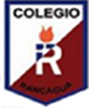 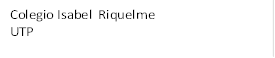 GUÍA DIGITAL N°2TAREA OBJETIVOS Y CONTENIDOS CONCEPTUALESASIGNATURA: INGLES                                 1er AÑODOCENTE: María Karime Chieto AguilarSEMANA: 6 al 10 de MarzoAhora te toca a ti repasar LOOK AT THESE  DRAWINGS SEVERAL TIMES   =     MIRA ESTOS DIBUJOS  VARIAS VECESAND TRY TO MEMORIZE 3 EVERY DAY                =      Y TRATA DE MEMORIZAR 3 CADA DÍASchool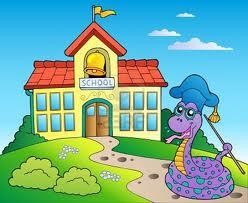 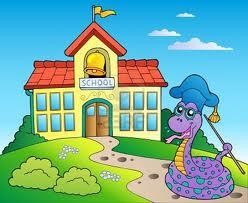 Classroom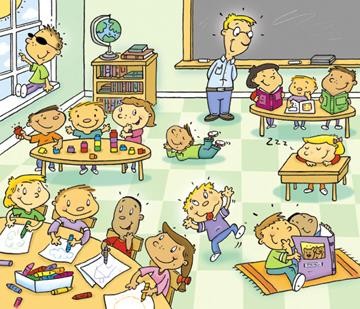 Board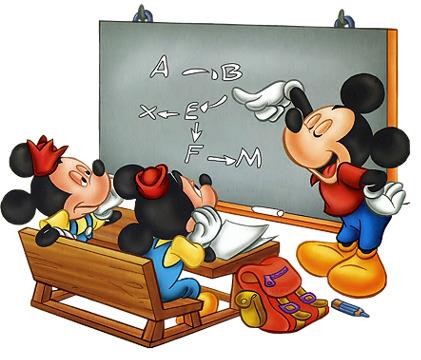 Schoolbag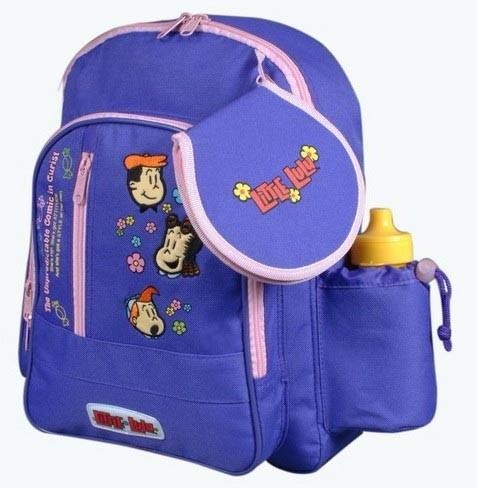 Book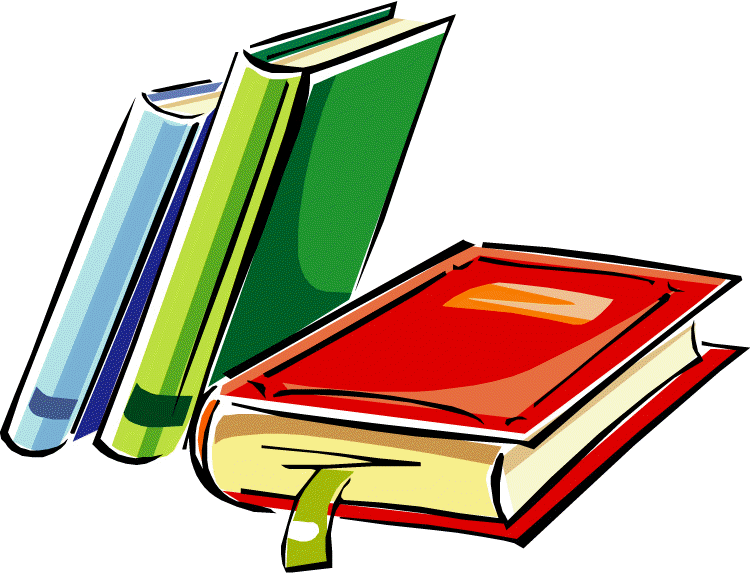 Notebook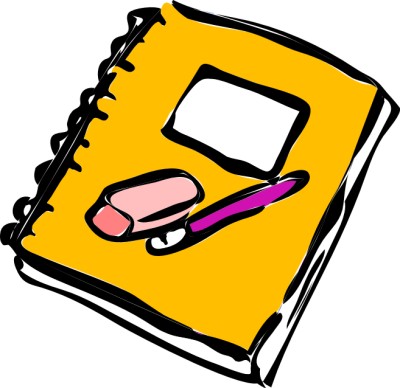 Pencilcase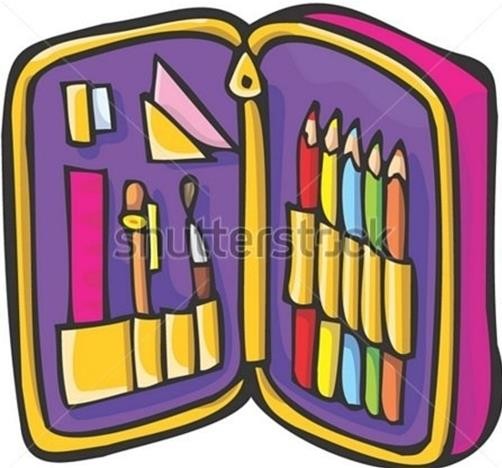 Pen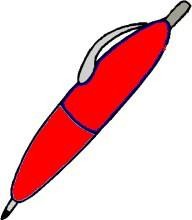 Pencil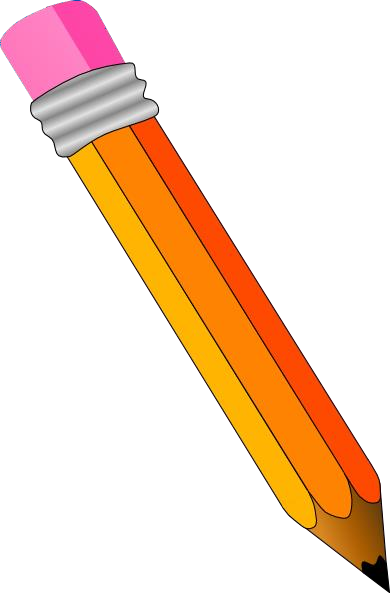 Rubber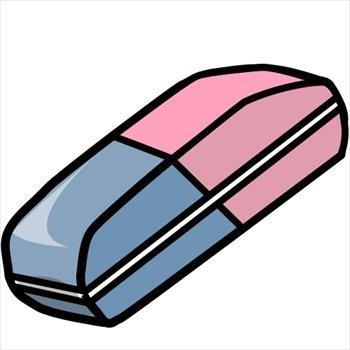 Sharpener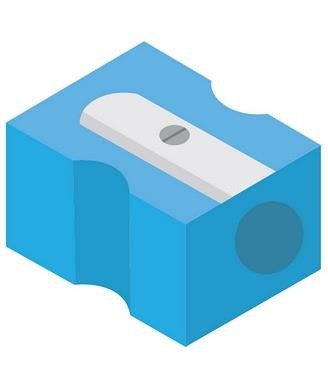 Colourful pencils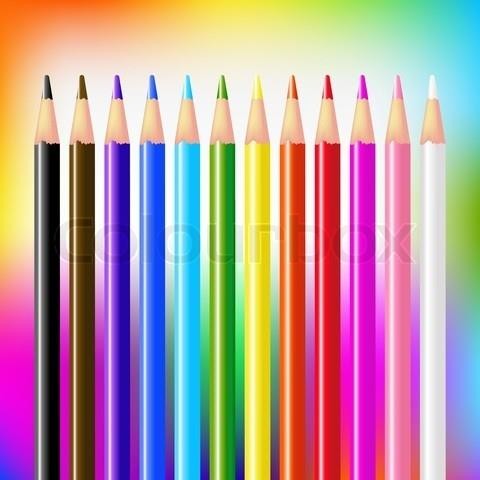 Crayons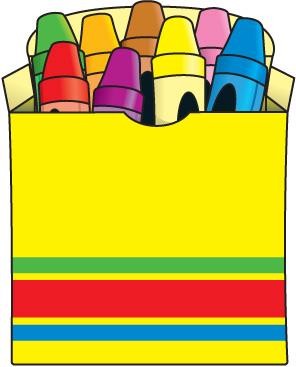 Scissors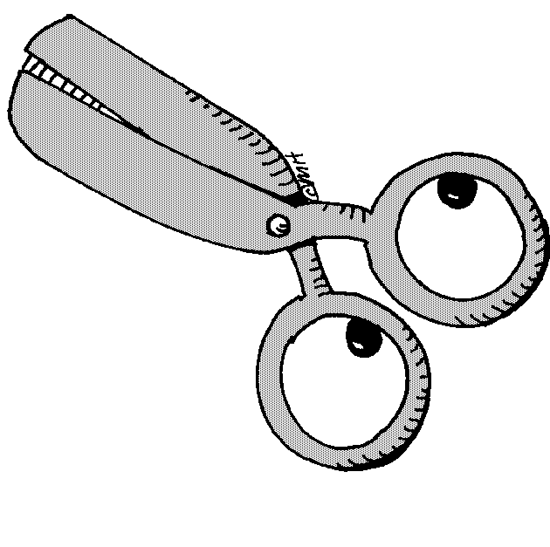 Glue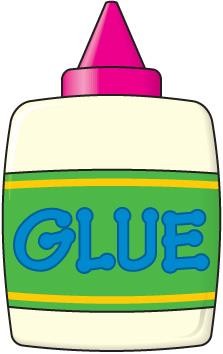 